Director Of Instruction SELF-ASSESSMENT OF DEMONSTRATED LEADERSHIP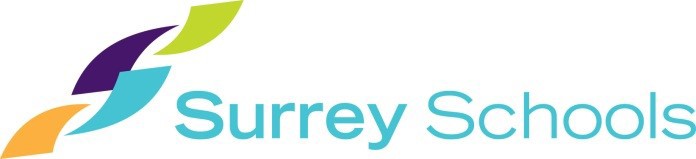 Name:	 School/Location:  		Using the Surrey School District Leadership Competencies, please use the space provided to outline experiences which demonstrate your readiness to assume a Director of Instruction role. Please do not expand the text boxes and use font size 10 or larger.Please send your completed document to supr-office@surreyschools.ca1. What makes you an ideal candidate for the position of Director of Instruction, Inclusive Learning/Student Support?2. Please outline an example that demonstrates you have led a diverse team through complex work.  Specifically describe what you did to build and maintain a team approach.3. Please outline an example where you have worked collaboratively with outside agencies, community, school leaders, district leaders, families and students, impacting student success.4.	Please describe your experiences with creating a vision and strategic planning in relation to equity.